						     Objective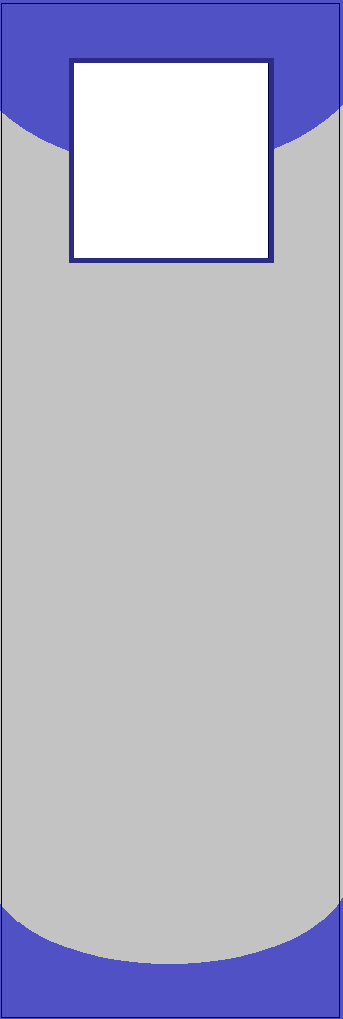 JEROME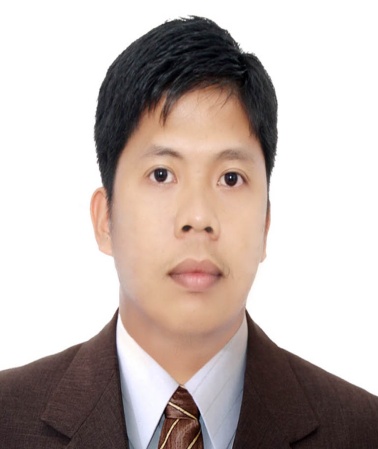 JEROME.351197@2freemail.com 	  To seek a varied role that will allow me to consolidate both my education and professional background, expand my knowledge and provide opportunities for personal and professional growth by embarking on new and challenging tasks. 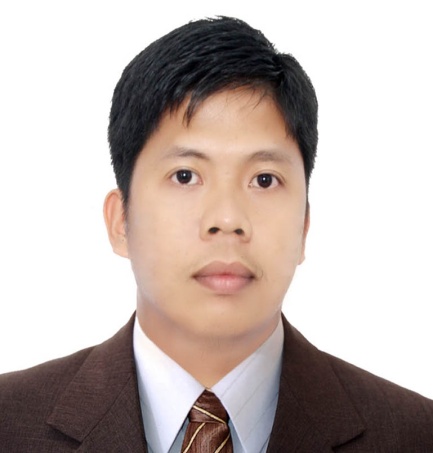 		        				     Education                                                                             Tertiary              Batangas State University       Malvar, Batangas       Bachelor of Science in Accounting Management (Undergraduate)		         				     Working ExperiencesPersonal InformationDate of Birth : October 02, 1985Gender         : MaleCivil Status   : SingleNationality    : FilipinoLanguage     : English, FilipinoVisa Status   : Visit VisaI hereby certify that the above        information is true and correct.                    	  _______________________